Hendrefoilan Wrap Around & Holiday clubWe are a setting that provides a safe, caring and inviting environment for children aged 3 years up to 11 years, during school time and holiday time.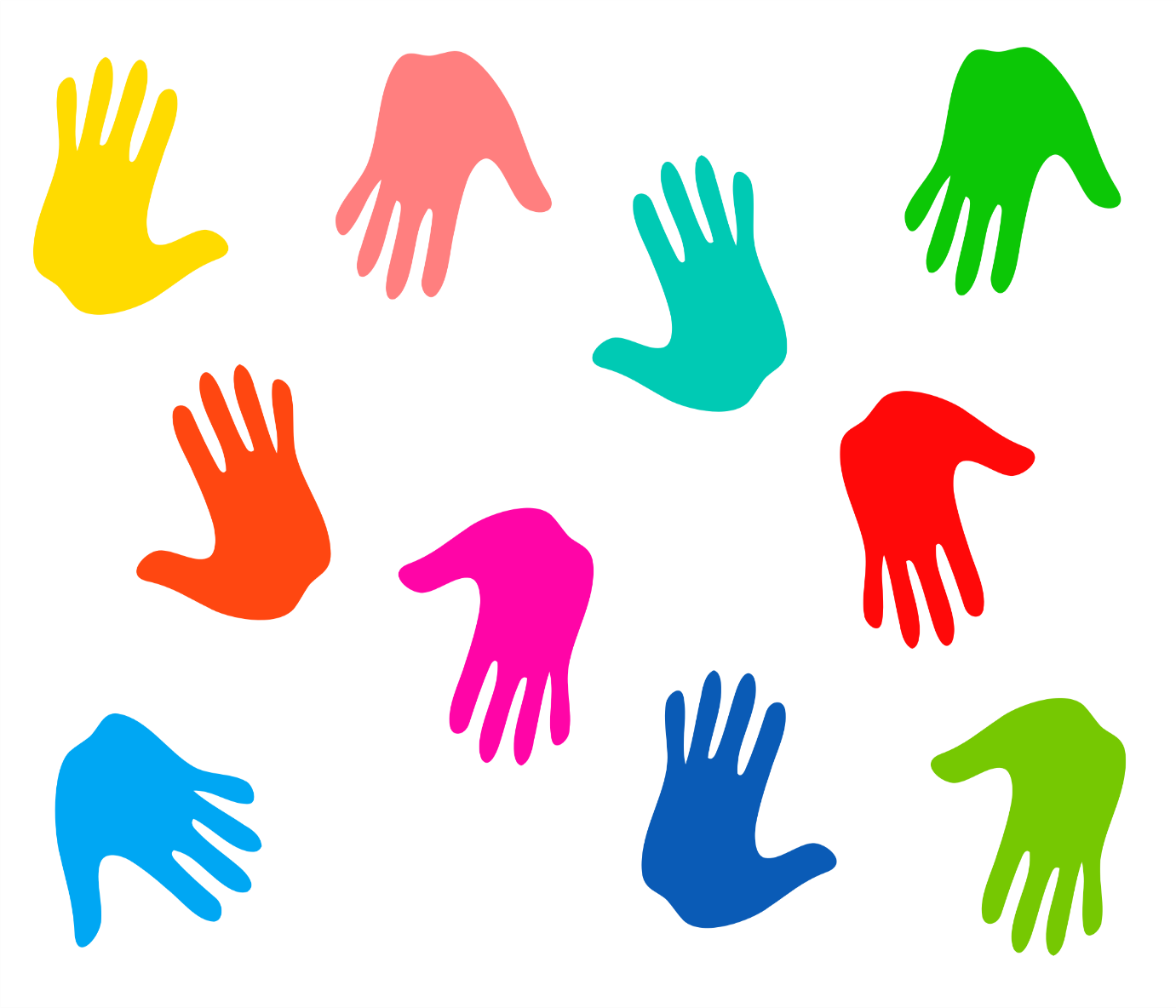 All staff are qualified, and DBS checkedArts & craftsFun activities & gamesOutdoor playFull day session 8am – 5.30pm (during holiday time)Term timeFull day session 11.45am - 5.30pmHalf day session 11.45am - 3.30pmWe provide healthy snacks and drinks throughout the day - all we ask is that you provide a packed lunch (with an ice pack).Please contact Mrs Bev Burgess if you require any further information.Bev Burgess (01792 391698)Email: burgsess856@btinternet.com
